Forum CP-CE1 dédoublésLe mardi 27 novembre 2018Titre de l’ilot : Construire une identité de lecteurStructure : Ecole élémentaire Jules-Guesde et Réseau de lecture publique de VilleurbanneOrganisation du dispositif /    Description/Modalités 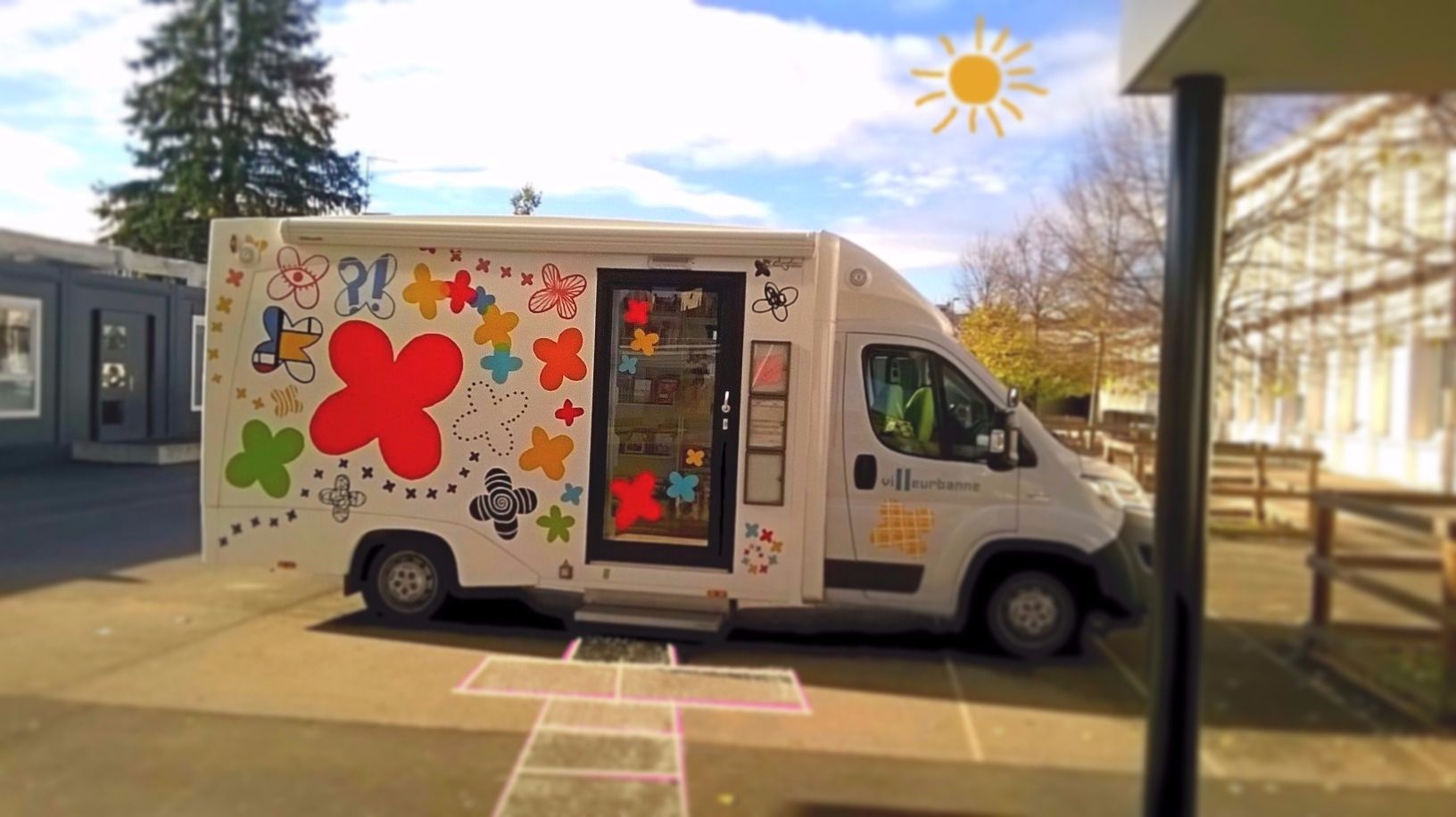 Contacts SitesLiens  